Days of the Week(to the tune of ‘The Addams Family’)(Video: https://www.youtube.com/watch?v=HtQcnZ2JWsY&feature=emb_logo)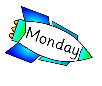 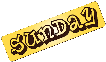 Days of the week (clap, clap)Days of the week (clap, clap)Days of the week, days of the week, days of the week (clap, clap)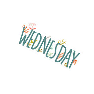 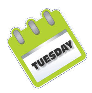 There’s Sunday and there’s MondayThere’s Tuesday and there’s WednesdayThere’s Thursday and there’s FridayAnd then there’s Saturday.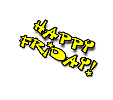 Days of the week (clap, clap)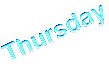 Days of the week (clap, clap)Days of the week, days of the week, days of the week (clap, clap)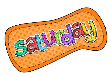 